5 «Е,Г,В,Б» КЛАССРаздел № 1.1 Олимпийские игры древности Тема урока: Миф о зарождении Олимпийских игрСсылка урока: https://resh.edu.ru/subject/lesson/7435/start/ (РЭШ)другой источник: https://www.olympichistory.info/Ссылка задание В1: https://resh.edu.ru/subject/lesson/7435/control/1/ (РЭШ)другой источник задание Тест В1:Тест в 5 классе по теме: «Олимпийские игры в Древней Греции»Тест В21. В каком году состоялись первые Олимпийские игры?а) 864г. до н. э.б) 776г. до н. э.в) 724г. до н. э.2. Кто состязался в Олимпийских играх в силе и ловкости?а) кулачные бойцыб) прыгуныв) певцы3. В каком городе Греции проходили Олимпийские игры?а) в Ольвииб) в Спартев) в Олимпии4. Кто мог участвовать в играх?а) богатые женщиныб) богатые и бедные мужчиныв) бедные женщины5. Какому богу были посвящены Олимпийские игры?а) Зевсуб) Посейдонув) Аиду6. Как назывались участники состязаний?а) атлетыб) ремесленникив) кузнецы7. Сколько дней продолжались Олимпийские игры?а) 4 дняб) 5 днейв) 11 дней8. Назовите одно из главных состязаний в играх?а) гонки на беговых лошадяхб) пятиборьев) гонки колесниц9. Сколько раз подряд Милон - борец становился победителем Олимпийских игр?а) 7 разб) 6 разв) 11 раз10. Как называлось место для проведения конных состязаний?а) ипподромб) стадионв) полеПосле выполнения задание В1 на сайте РЭШ или Тест В1 прошу вас прислать мне номер вопроса с выбранным вариантом ответа (Пример Вопрос 1 –ответ 3,4; Вопрос 2 – ответ 3 и т.д.) по форме:- фото листа с ответами по Viber или Whatsap +79374323151-документ Word по электронной почте kuzneck95@mail.ruДополнительно выполнить практическое задание самостоятельно: Комплекс № 1 ОРУ на месте. 
1. Исходное положение – о.с. 1- руки в стороны, 2- руки вверх, 3- руки в стороны, 4 – Исходное положение. 
2. Исходное положение - стойка, ноги вместе руки в замок перед грудью. 1- выпрямить руки вперед, 2- Исходное положение 3 – выпрямить руки вверх, 4 – Исходное положение. 
3. Исходное положение - правая рука вверху, левая внизу. 1,2- отведение прямых рук назад, со сменой положения, 3,4 – то же левая вверху. 
4. Исходное положение - стойка, ноги вместе, руки к плечам. 1-4 - разноименные круговые вращения руками в одну сторону, 5-8 – разноименные круговые вращения руками в другую сторону. 
5. Исходное положение - стойка, ноги врозь, руки перед грудью в замок. 1,2 –повороты туловища вправо, 3,4 – повороты туловища влево. 
6. Исходное положение - стойка, ноги врозь, руки на поясе 1,2 – наклоны вправо, 3,4 – наклоны влево. 
7. Исходное положение - стойка, ноги врозь, руки на поясе. 1,2,3 – наклоны вперед, 4 – Исходное положение 
8. Исходное положение - стойка, ноги врозь, руки в стороны. 1- наклон вперёд с поворотом вправо, касаясь правой рукой левой ноги. 2- Исходное положение 3- наклон вперёд с поворотом влево, касаясь левой рукой правой ноги. 4 – Исходное положение 
9. Исходное положение - присед на правой ноге, левая в сторону прямая. 1-3- наклон вперёд к прямой ноге, 4 – перенос центра тяжести на левую ногу. 
10. Исходное положение - выпад правой ногой вперёд, руки за спину, спина прямая. 1-3- пружинистые покачивания, 4 – смена положения ног прыжком. 
11. Исходное положение -стойка, ноги врозь, руки вперёд, немного в стороны. 1- мах правой ногой к левой ноге, 2 – И.п, 3 – мах левой ногой к правой ноге, 4 – И.П. 
12. Исходное положение - стойка ноги врозь, руки внизу. 1,3- прыжок, хлопок над головой, 2,4 –прыжок, руки в исходное положение.Дополнительно выполнить практическое задание самостоятельно: Юноши: 5 повторений комплекс № 4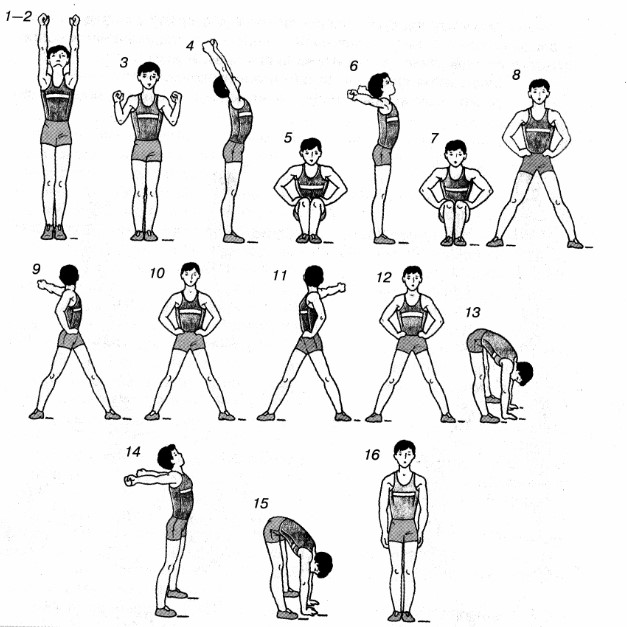 Девушки: комплекс № 3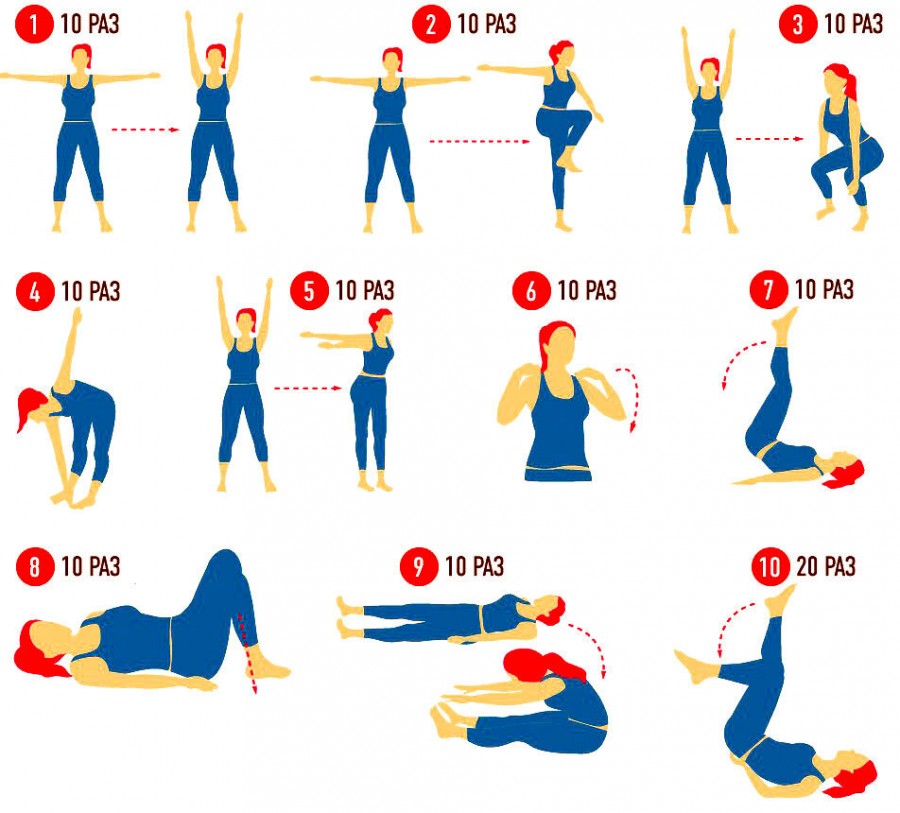 Также все задания дублируются на:- сайте РЭШ;- в группе вконтакте «Физическая культура 5-е классы» https://vk.com/im?sel=c46;Сайт школы МБОУ СОШ с. Бессоновка - bessonovka.edu-penza.ru/auth/distantsionoe-obuchenie.php
